Grade 6 School Supplies 2022-2023One (at least) 2” binder8 key tab dividers5 duo tangs400 sheets of lined paper200 sheets of grid paper (0.5cm for daily math)1 soft pencil case24 HB pencils with erasers2 erasers (white vinyl)12 blue or black pens3 red pens1 package thin felt pens1 package pencil crayons4 highlighters (various colours)4 ultra-fine tip black “Sharpies”4 fine tip black “Sharpies”3 glue sticks1 ruler (30cm with 1mm gradations)1 pair of scissors12 dry erase markers (preferably darker colours)1 pencil sharpener (with shavings container)1 calculator (with +/- button, 8-10 digit display)protractor and compass or math kit3 sticky note pads (3” x 3”)1 box of Kleenexset of ear buds (to be kept at school)set of oil pastels (assorted colours)set of watercolour paints with paintbrushP.E. Strip:1 pair shorts and top (sweatpants are an optional extra)1 pair of running shoes (non-marking soles required)1 bag for gym strip (Spencer gym bags available for purchase $5)extra socksdeodorantPlease note these supplies are the basic essentials required for Grade Six. 
Teachers may require additional supplies. Thank-you!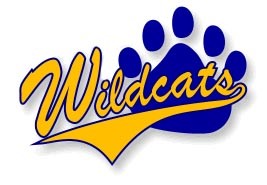 SPENCER MIDDLE SCHOOL“A great place for learning.”Principal: Ms. J. Nixon       Vice-Principals: Ms. L. Lancaster, Mr. R. McAllister, B.C., V9B 2Y5Tel:  250-474-1291  Fax:  250-474-2132                website:  www.spencer.sd62.bc.ca